Liebe Eltern!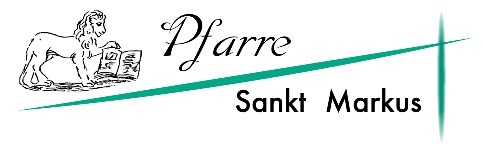 Ihr Kind hat sich bereiterklärt, beim Sternsingen mitzumachen und so den ärmsten Kindern unserer Erde zu helfen. Ich danke auch ganz besonders Ihnen, weil Sie als „königliche Eltern“ Ihrem Kind das Mitmachen bei der Sternsingeraktion ermöglichen.Um die Gruppeneinteilung besser organisieren zu können, bitte ich Sie, mir bekanntzugeben, an welchen Tagen Ihr Kind Sternsingen gehen darf/kann. Bitte kreuzen Sie unten die Tage an! (Je mehr, je lieber!)Da es im Jänner oft sehr kalt ist, sollte Ihr Kind warm angezogen sein, am besten mit dicken Pullovern, die sich unter dem Königskleid nicht schoppen (Jacken können oft unter dem Kleid nicht angezogen werden!).Am Samstag, den 6. Jänner – „Hl. Dreikönige“, gestalten die Sternsinger den Familiengottesdienst mit. Dalls Sie damit einverstanden sind, dass Ihr Kind auch an diesem Vormittag in die Pfarre kommt, schicken Sie es bitte bereits um 8:40 Uhr zum Anziehen und Schminken in das Pfarrheim.Ich bin dieses Jahr auch auf der Suche nach Begleitpersonen für die Sternsingergruppen. Wenn Sie sich vorstellen können, Ihr Kind einen oder mehrere Nachmittage zu belgeiten, wäre ich Ihnen sehr dankbar. Bitte kreuzen Sie Ihre Bereitschaft unten an.Am Dienstag, den 2. Jänner 2018 werden alle Begleitpersonen zu Generalprobe der Sternsinger um 18 Uhr eingeladen und bekommen dort alle notwendigen Infos über die Aktion.Als kleines DANKESCHÖN fürs Mitmachen sind alle Sternsinger und Begleitpersonen zu einer Sternsingerjause am Dienstag, 9. Jänner 2018 von 18:00 – 19:00 Uhr ins Pfarrheim eingeladen.Danke für Ihre Mithilfe bei der Dreikönigsaktion!								Kerstin ReifBitte abtrennen und Ihrem Kind in die nächste Probe mitgeben!Mein Sohn/meine Tochter _________________________________ wird an folgenden Tagen Sternsingen gehen:		Donnerstag, 4. 1. 2018	ab ca. 14:00 Uhr		Freitag, 5. 1. 2018		ab ca. 14:00 Uhr		Samstag, 6.1. 2018		ab ca. 14:00 UhrAußerdem wird er/sie am Samstag (6. 1. 2018) beim Gottesdienst dabei sein und kommt bereits um 8:40 Uhr in das Pfarrheim.Ich bin bereit eine Sternsingergruppe zu begleiten und zwar am:					4. 1. 2018					5. 1. 2018					6. 1. 2018_____________________Unterschrift der Eltern